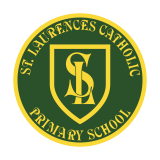 After-School Clubs 2022-2023 (Summer Term)With it being near the end of term please check with teachers if clubs are on. St Laurence’s Catholic Primary School NewsletterFriday 7th July 2023‘Developing our gifts and talents for the good of all’Dates for your diaryMonday 10th July – Nursery Teddy Bears picnicTuesday 11th July – School transition afternoon ,   Class 4S Parents Evening 3.30pm till 5pmWednesday 12th July – Year 4 trip to Martin Mere, KS1 Awards Assembly 9.30am, KS2 Awards Assembly 2pm,                                   Open Art Exhibition 3.30pm onwards Thursday 13th July – Nursery Graduation 10.30am and 2.30pm,   Parents Evening 3.30pm till 5pmFriday 14th July – Feel Good Friday, Nursery party, Nursery closes today, Colour Run day, Year 6 Sleepover Monday 17th July – Reception and Year One Teddy Bears Picnic,  Attendance Pizza Party,  3.30pm Talent Show                                   concertTuesday 18th July -9.30am Year 6 Leavers Mass, Year 6 PartyWednesday 19th July – Last day of term 2pm finish. Non Uniform Day £1.00To all our children and families… Have a lovely weekend.  Stay safe and well.Mrs Carroll-McKevitt and all the staff of St Laurence’s School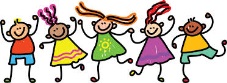 